                              ΠΙΝΑΚΑΣ ΕΚΔΗΛΩΣΕΩΝ ΙΟΥΝΙΟΥ – IOYΛΙΟΥ- ΑΥΓΟΥΣΤΟΥ- ΣΕΠΤΕΜΒΡΙΟΥ  2019                                         ΣΤΟ  ΑΝΟΙΚΤΟ ΑΜΦΙΘΕΑΤΡΟ  ΤΟΥ Τ.Ε.Ι. ΚΕΝΤΡΙΚΗΣ ΜΑΚΕΔΟΝΙΑΣ                                                                                                                                      Η ΑΝ. ΠΡΟΪΣΤΑΜΕΝΗ                                                                                                                                           ΣΟΦΙΑ ΤΣΑΡΟΥΧA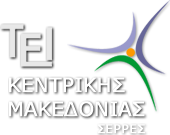 ΤΕΧΝΟΛΟΓΙΚΟ ΕΚΠΑΙΔΕΥΤΙΚΟ ΙΔΡΥΜΑ ΚΕΝΤΡΙΚΗΣ ΜΑΚΕΔΟΝΙΑΣ Τμήμα Δημοσίων & Διεθνών ΣχέσεωνΠληροφορίες : Σοφία ΤσαρούχαΤέρμα Μαγνησίας, 62124, ΣέρρεςΤηλ:+30 23210  49115Fax: +30 23210  46556e-mail : eu@teicm.grΣέρρες     07-05-2019Αριθ. Πρωτ.: Δ.Υ.A/AΕΚΔΗΛΩΣΗΗΜΕΡΟΜΗΝΙΑ / ΩΡΑΤΗΛΕΦΩΝΟ ΔΙΟΡΓΑΝΩΤΗ1ΣΥΝΑΥΛΙΑ Αρβανιτάκη-Κότσιρα 10 ΙΟΥΝΙΟΥ 2019/ ΔΕΥΤΕΡΑ /  21:00 μ.μΚ.Ε.ΔΗ.ΣΤηλ.: 23210 68 900, 68 9102ΣΥΝΑΥΛΙΑ Σωκράτη Μάλαμα25 ΙΟΥΝΙΟΥ 2019/ ΤΡΙΤΗ /  21:00 μ.μΚ.Ε.ΔΗ.ΣΤηλ.: 23210 68 900, 68 9103ΘΕΑΤΡΙΚΗ ΠΑΡΑΣΤΑΣΗ  «Τοκ – Τοκ»26 ΙΟΥΝΙΟΥ 2019/ ΤΕΤΑΡΤΗ / 21:00 μ.μ Κ.Ε.ΔΗ.ΣΤηλ.: 23210 68 900, 68 9104ΘΕΑΤΡΙΚΗ ΠΑΡΑΣΤΑΣΗ «Τρεις Φόνοι καμία κηδεία»3 ΙΟΥΛΙΟΥ 2019/ ΤΕΤΑΡΤΗ / 21:00 μ.μΚ.Ε.ΔΗ.ΣΤηλ.: 23210 68 900, 68 9105ΘΕΑΤΡΙΚΗ ΠΑΡΑΣΤΑΣΗ «Βερβερίτσα»12 ΙΟΥΛΙΟΥ 2019/ ΠΑΡΑΣΚΕΥΗ / 21:00 μ.μΚ.Ε.ΔΗ.ΣΤηλ.: 23210 68 900, 68 9106ΘΕΑΤΡΙΚΗ ΠΑΡΑΣΤΑΣΗ  «ΑΡΚΑΣ – Η ζωή μετά χαμηλών πτήσεων»24 ΙΟΥΛΙΟΥ 2019/ ΤΕΤΑΡΤΗ / Κ.Ε.ΔΗ.ΣΤηλ.: 23210 68 900, 68 9107ΘΕΑΤΡΙΚΗ ΠΑΡΑΣΤΑΣΗ «Λωξάνδρα»25 ΙΟΥΛΙΟΥ 2019/ ΠΕΜΠΤΗ  / 21:00 μ.μΚ.Ε.ΔΗ.ΣΤηλ.: 23210 68 900, 68 9108 ΣΥΝΑΥΛΙΑ Ελεονώρας Ζουγανέλη29 ΙΟΥΛΙΟΥ 2019/ ΔΕΥΤΕΡΑ / 21:00 μ.μΚ.Ε.ΔΗ.ΣΤηλ.: 23210 68 900, 68 9109ΘΕΑΤΡΙΚΗ ΠΑΡΑΣΤΑΣΗ «Όνειρο Θερινής Νυκτός»1 ΑΥΓΟΥΣΤΟΥ 2019/ ΠΕΜΠΤΗ  / 21:00 μ.μΚ.Ε.ΔΗ.ΣΤηλ.: 23210 68 900, 68 91010ΘΕΑΤΡΙΚΗ ΠΑΙΔΙΚΗ ΠΑΡΑΣΤΑΣΗ «Βαλς με τα παραμύθια» - Κάρμεν Ρουγγέρη22 ΑΥΓΟΥΣΤΟΥ 2019/ ΠΕΜΠΤΗ  / 21:00 μ.μΚ.Ε.ΔΗ.ΣΤηλ.: 23210 68 900, 68 91011ΘΕΑΤΡΙΚΗ ΠΑΡΑΣΤΑΣΗ  «Δον Ζουάν»24 ΑΥΓΟΥΣΤΟΥ 2019/ ΣΑΒΒΑΤΟ / 21:00 μ.μΚ.Ε.ΔΗ.ΣΤηλ.: 23210 68 900, 68 91012ΘΕΑΤΡΙΚΗ ΠΑΡΑΣΤΑΣΗ «Μαρία Πενταγιώτισσα»27 ΑΥΓΟΥΣΤΟΥ 2019/ ΤΡΙΤΗ / 21:00 μ.μΚ.Ε.ΔΗ.ΣΤηλ.: 23210 68 900, 68 91013ΣΥΝΑΥΛΙΑ ΠΥΞ ΛΑΞ 29 ΑΥΓΟΥΣΤΟΥ 2019/ ΠΕΜΠΤΗ  / 21:00 μ.μΚ.Ε.ΔΗ.ΣΤηλ.: 23210 68 900, 68 91014ΣΥΝΑΥΛΙΑ Κωστή Μαραβέγια2 ΣΕΠΤΕΜΒΡΙΟΥ 2019/ ΔΕΥΤΕΡΑ /  21:00 μ.μΚ.Ε.ΔΗ.ΣΤηλ.: 23210 68 900, 68 91015ΘΕΑΤΡΙΚΗ ΠΑΡΑΣΤΑΣΗ  «Ο κατά φαντασίαν Ασθενής»4 ΣΕΠΤΕΜΒΡΙΟΥ 2019/ΤΕΤΑΡΤΗ /  21:00 μ.μΚ.Ε.ΔΗ.ΣΤηλ.: 23210 68 900, 68 91016ΣΥΝΑΥΛΙΑ Νατάσας Μποφίλιου9 ΣΕΠΤΕΜΒΡΙΟΥ 2019/ ΔΕΥΤΕΡΑ /  21:00 μ.μΚ.Ε.ΔΗ.ΣΤηλ.: 23210 68 900, 68 910